［Form Sheet 1］Application Form for START2024*START is an abbreviation for Study Assembly of Research at Touohgakkan１. School Name (in English)                                                       ２：Teams*Privacy Policy［Form Sheet 2］[Scientific Field][Humanities Field]TitleTitleTitleTitle[Scientific Field] Biology / Chemistry / Earth Science / Physics / Mathematics / Environment / Robotics / Architecture / Other (                        )[Scientific Field] Biology / Chemistry / Earth Science / Physics / Mathematics / Environment / Robotics / Architecture / Other (                        )[Scientific Field] Biology / Chemistry / Earth Science / Physics / Mathematics / Environment / Robotics / Architecture / Other (                        )[Scientific Field] Biology / Chemistry / Earth Science / Physics / Mathematics / Environment / Robotics / Architecture / Other (                        )NameAgeSex1Female / male2Female / male3Female / male4Female / maleTitleTitleTitleTitle[Humanities] City Planning / Communication / Cultural Studies / Economics / History / Linguistics / Literature / Psychology / Politics / Other (                       )[Humanities] City Planning / Communication / Cultural Studies / Economics / History / Linguistics / Literature / Psychology / Politics / Other (                       )[Humanities] City Planning / Communication / Cultural Studies / Economics / History / Linguistics / Literature / Psychology / Politics / Other (                       )[Humanities] City Planning / Communication / Cultural Studies / Economics / History / Linguistics / Literature / Psychology / Politics / Other (                       )NameAgeSex1Female / male2Female / male3Female / male4Female / male  All the participants are regarded as agreed to the conditions of the use of the private information written here and the recorded media only for the purpose of reports and advertisement of this assembly.Check if agreed□Yamagata Prefectural TOUOHGAKKAN Junior and Senior High SchoolAddress: 1-7-1 Chuo Minami, Higashine-shi, Yamagata-ken, 999-3730 JAPANWebsite: http://www.touohgakkan-jhh.ed.jpOur school is located in Higashine City of Yamagata Prefecture, home to rich nature and delicious cherries which accessorizes the modernizing town. That is why we have a school mascot bird called “Saku-lucky.” Established in 2016 as the first Prefectural inter-disciplinary Junior and Senior high school in Yamagata Prefecture (from ages 12-18 years old), our school aims to foster students with aspirations, creative intellect and healthy mind and body.  Designated as a Super Science High school as well as a member of UNESCO associated school, it has a peculiar program called Creating Future Project, in which students explore the fields they are interested in, including SDGs. 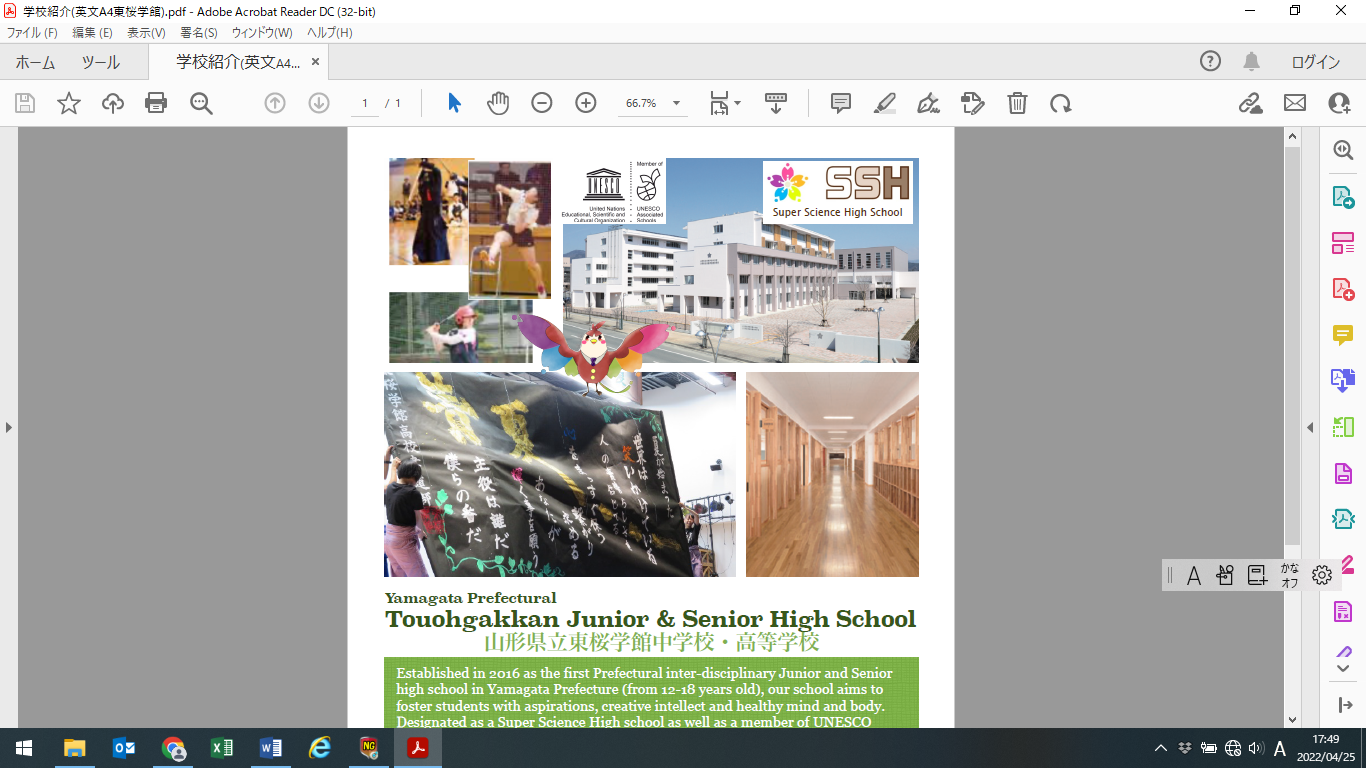 TitlePresenter (s)Topic□ Biology □ Chemistry □ Earth Science □ Physics □ Mathematics □ Environmental Studies □ Robotics □ Architecture □ Other (              )Abstract (NOT MORE THAN 300 WORDS)Abstract (NOT MORE THAN 300 WORDS)TitlePresenter (s)Topic□ City Planning □ Communication □ Cultural Studies □ Economics □ History□ Linguistics □ Literature □ Psychology □ Politics □ Other (                )Abstract (NOT MORE THAN 300 WORDS)Abstract (NOT MORE THAN 300 WORDS)